EVIDENCIA FOTOGRÁFICAPrograma Pinta Sur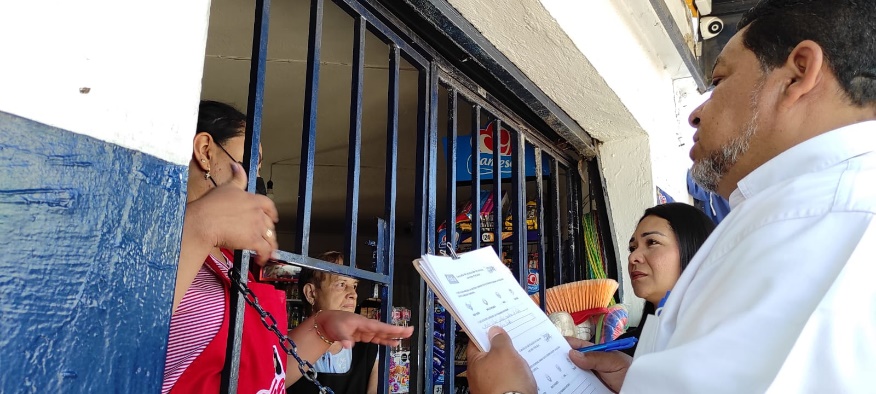 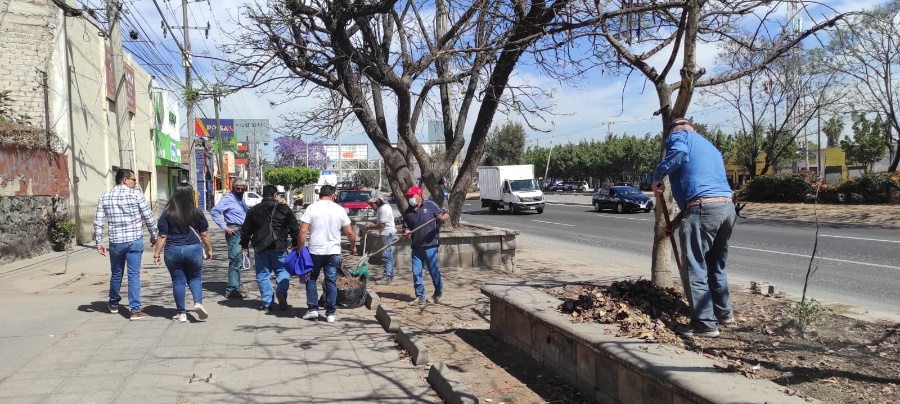 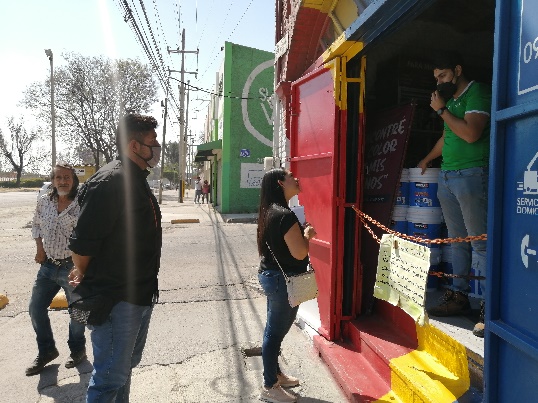 Aprendiendo a Cuidarme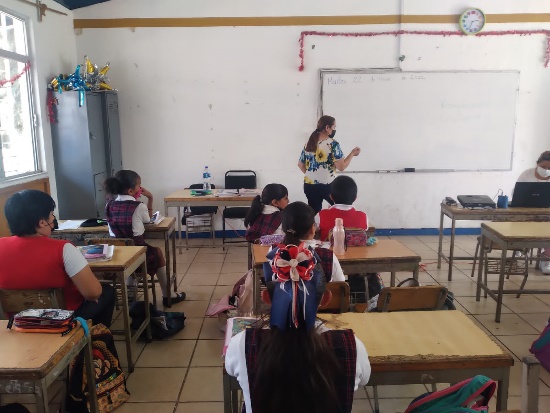 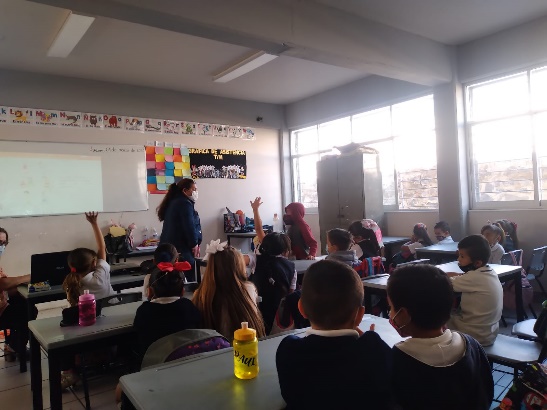 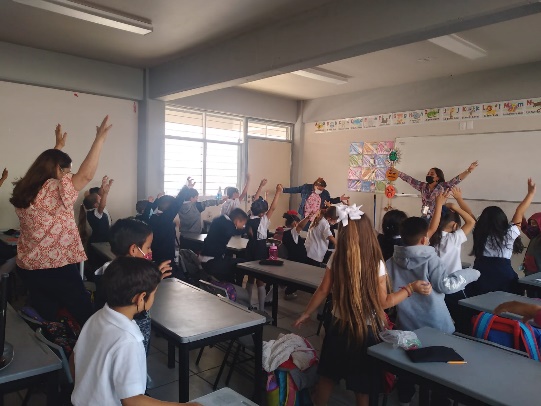 Jóvenes en Prevención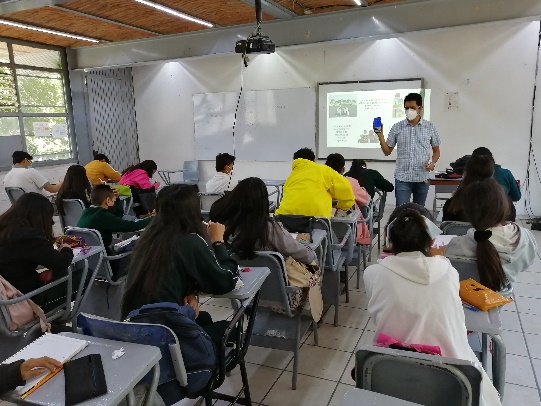 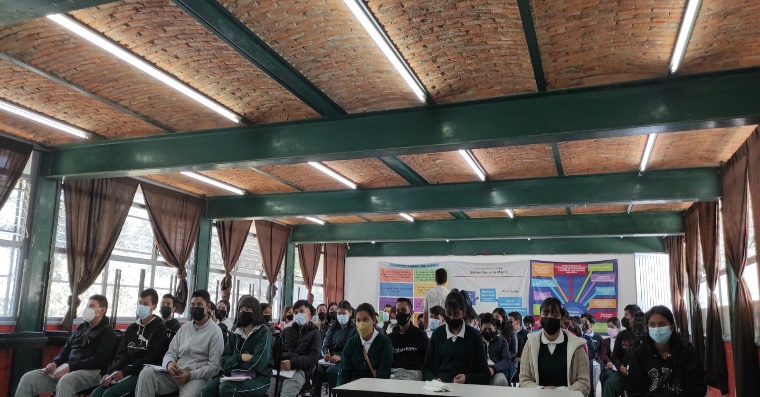 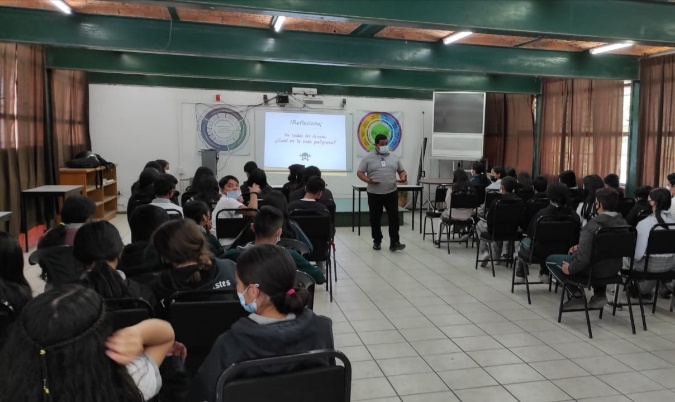  Prevención de adicciones 									Capacitación a IMAMS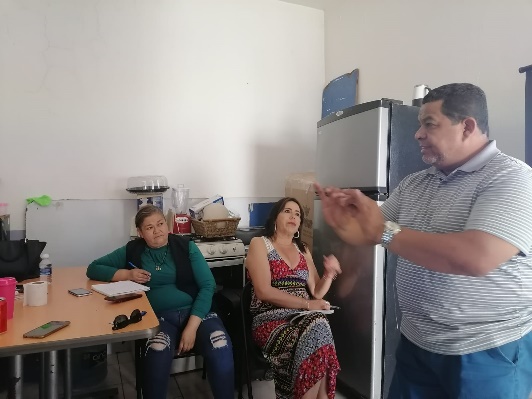 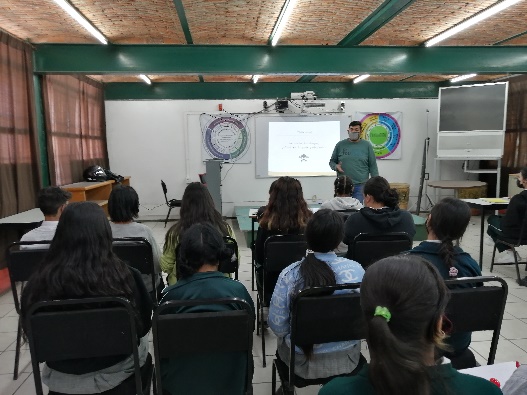 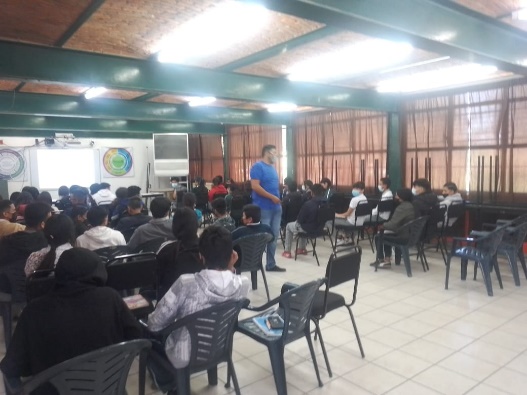 Vecinos en Alerta “VEA”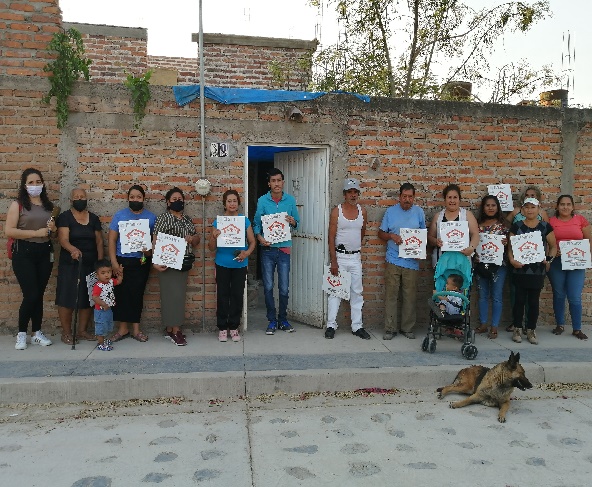 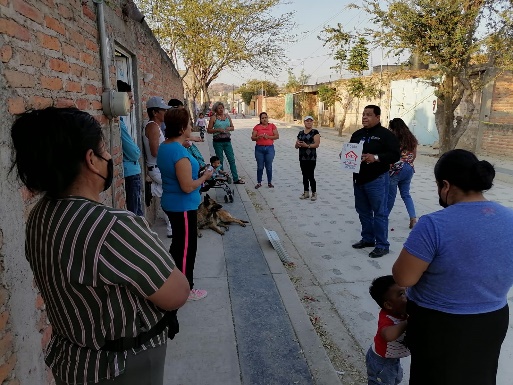                    Atención a grupos organizados – Grupo deCapacitación en tema de adicciones ante CECAJ							catequesis de la Iglesia San Francisco de Asís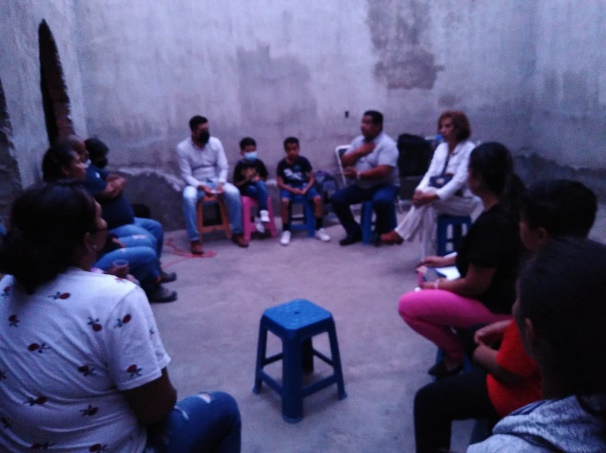 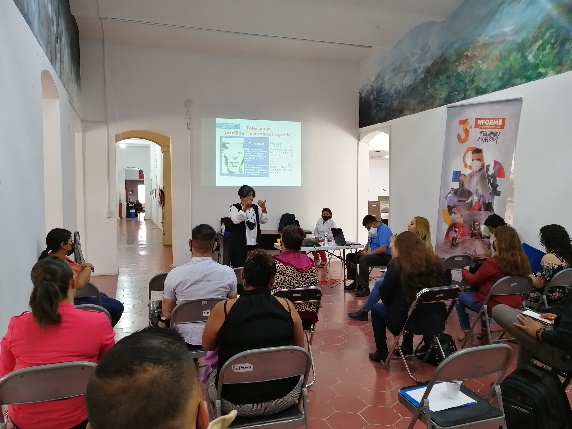 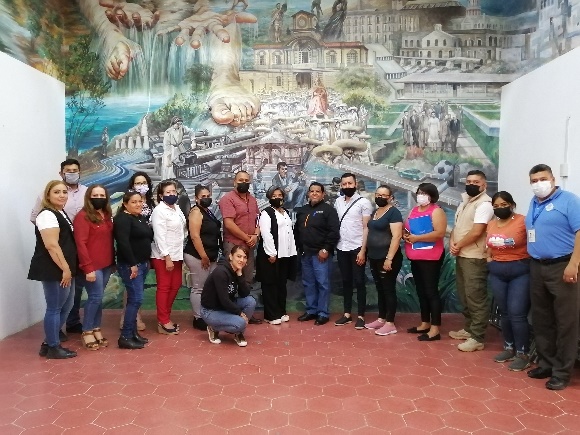 Padres en prevenciónEscuela Primaria Juan Gil Preciado	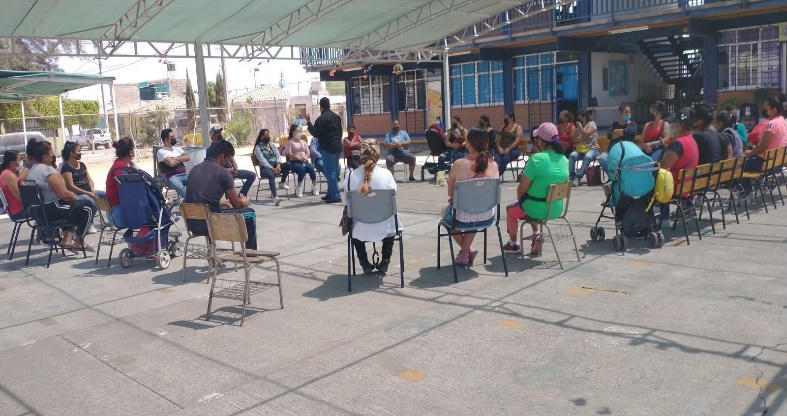 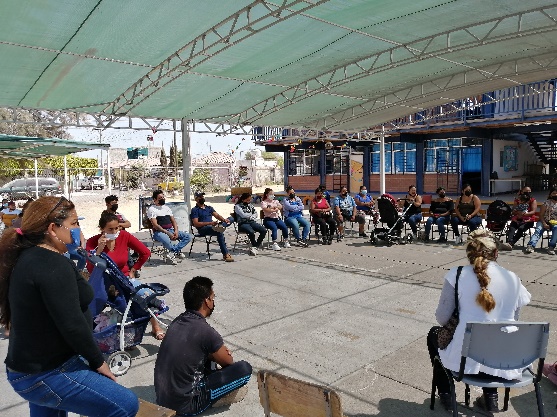 Escuela Primaria María Montessori								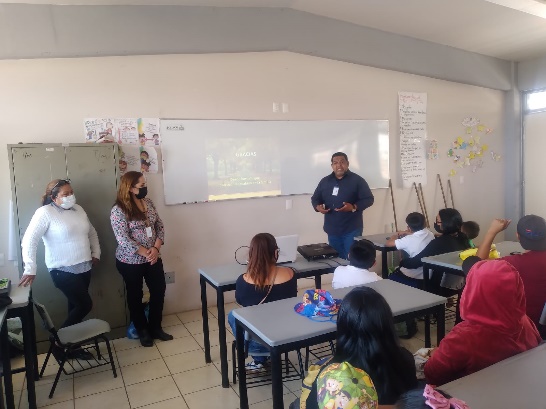 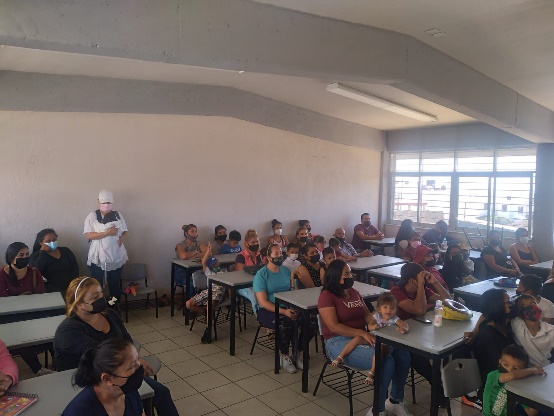 Clausura de actividades en Escuela Primaria Juan Palomar y Arias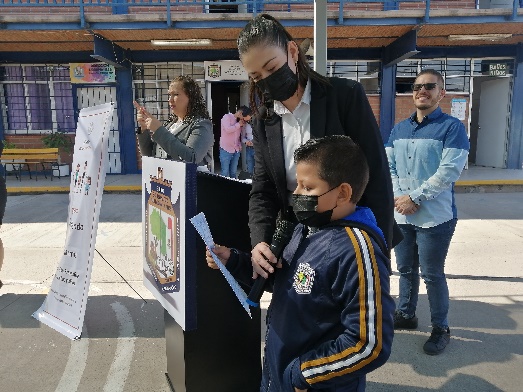 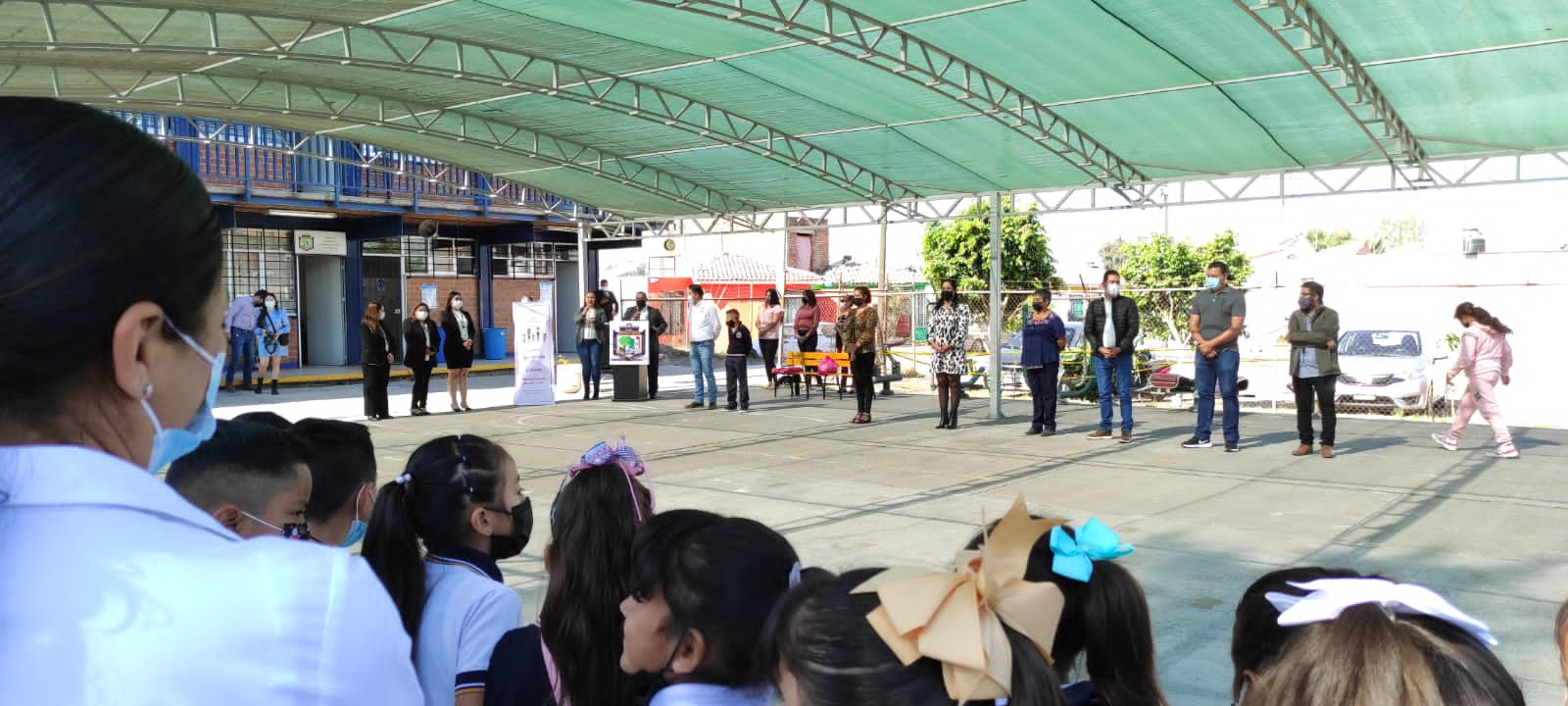 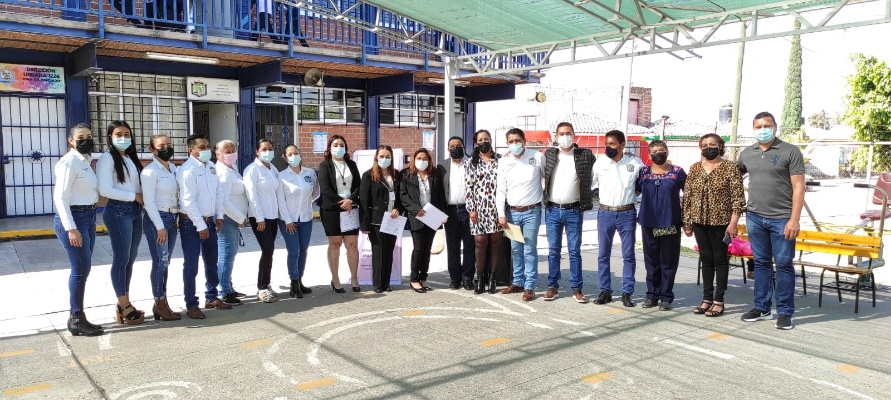 Recuperación de espacios – Recorrido en canchas de Frac. La Azucena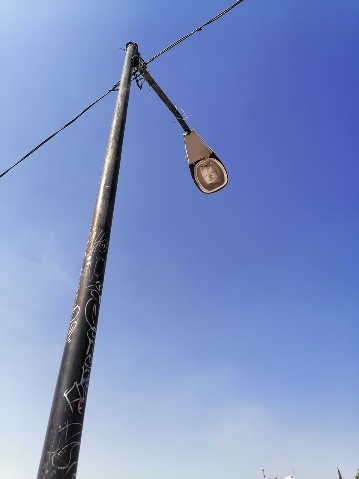 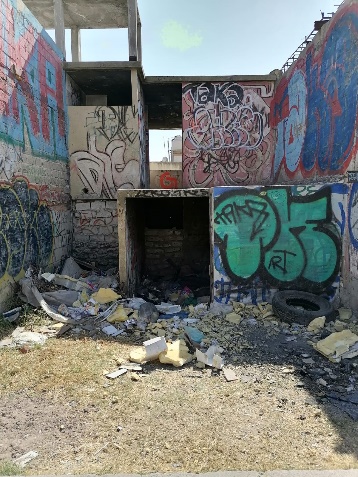 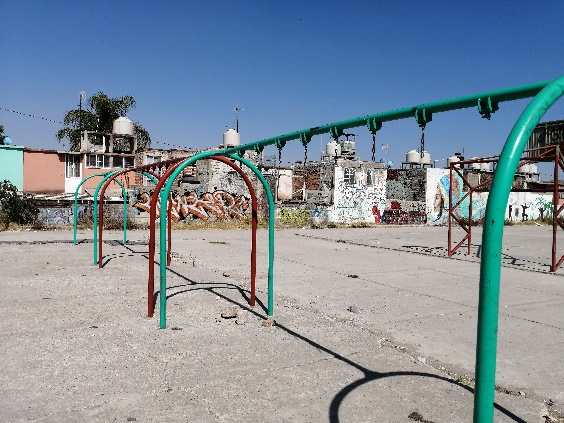 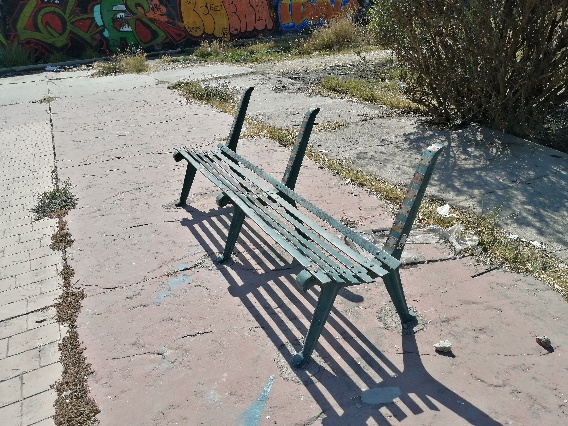 Rodada por la familia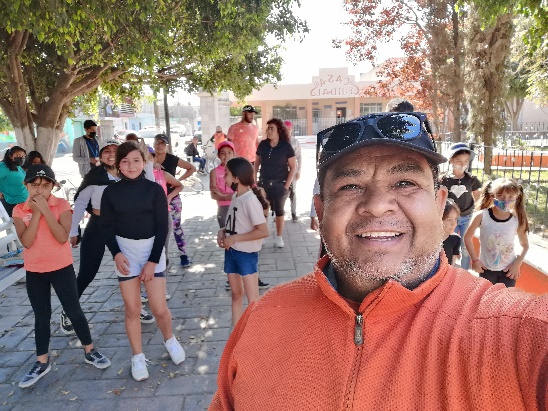 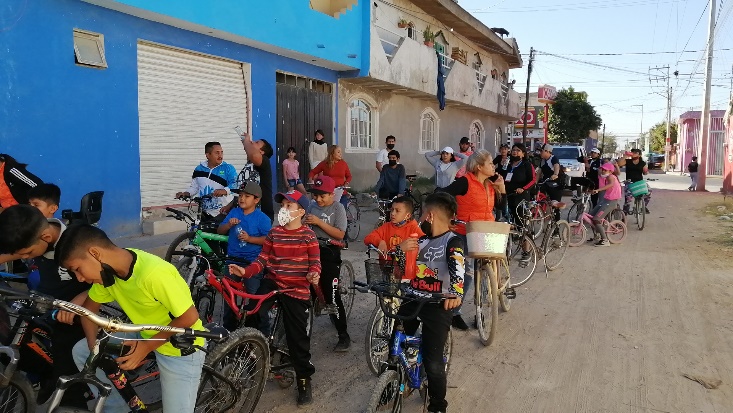                                                                       A T E N T A M E N T E.“2022, AÑO DE LA ATENCIÓN INTEGRAL A NIÑAS, NIÑOS Y ADOLESCENTES CON CÁNCER EN JALISCO”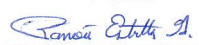                                                                  RAMÓN ESTRELLA GÓMEZDIRECCIÓN DE PREVENCIÓN SOCIAL DE LA VIOLENCIA Y LA DELINCUENCIAEl Salto, Jalisco a 1 de abril de 2022.ACCIONES REALIZADASOBJETIVOSRESULTADOS Y AVANCESAvances en la Gestión de la conformación del Gabinete de Prevención Social del municipioVínculos interdependencias para fortalecer y aplicar la Cultura de PazSe entregó el convenio firmado a la presidencia y se solicitó aprobación de Cabildo para la instalación, en proceso.Programa Pinta SurConocer la opinión de los comerciantes referente a las acciones realizadasSe realizó un recorrido con diferentes dependencias, diagnóstico, elaboración de resultados, sondeo de satisfacción con de acciones en la zona con 98% de resultado positivo.Aplicación del Programa Aprendiendo a Cuidarme Promover la cultura de autoprotección y de paz en niñas y niños, a través de la capacitación preventiva. 50 padres y madres de familia asistentes al evento de clausura de actividades.200 alumnas y alumnos presentes en el evento. Esc. Prim. Juan Palomar y Arias, Frac. Jardines del Castillo.Aplicación del Programa Aprendiendo a Cuidarme Promover la cultura de autoprotección y de paz en niñas y niños, a través de la capacitación preventiva. 311 alumnas y alumnos beneficiados en la aplicación del programa en la Escuela María Montessori del Frac. Cima SerenaJóvenes en PrevenciónColaborar en el fortalecimiento de factores protectores y reducción de factores de riesgo en adolescentes. Con los temas:Medidas de autoprotecciónCultura de la denuncia 621 alumnas y alumnos beneficiados en la aplicación del programa en la Escuela Secundaria #81, de la Delegación de las Pintas.Se aplicaron ambos programas aprovechando el amplio alcance que tendríamos.Prevención de adiccionesPreparar con herramientas preventivas al sector de la población adolescente 621 alumnas y alumnos beneficiados en la aplicación del programa en la Escuela Secundaria #81, de la Delegación de las Pintas.Se aplicaron ambos programas aprovechando el amplio alcance que tendríamos.Aplicación del Programa Vecinos en Alerta “VEA”Promover la prevención comunitaria a través de la organización ciudadana, para la prevención y seguridad.12 ciudadanas y ciudadanos asistentes a la reunión del Programa VEA en San José del 15Temas: Medidas de protección y Cultura de la denuncia ciudadanaCapacitaciones gratuitas gestionadas y recibidas con la Comisión Estatal de Derechos Humanos.   Colaborar para fortalecer los conocimientos de servidores públicos, en materia de Derechos Humanos. 2 curso de capacitación modalidad virtual:“Derechos humanos y Seguridad Ciudadana”“Igualdad de Género”Alcance: 8 Servidores Públicos capacitados que representan el 100% de la Dirección de Prevención Social de la Violencia y la DelincuenciaGestión de capacitación en tema de adicciones ante CECAJProfesionalización en materia de prevención de adicciones Gestión y calendarización de capacitación con servidores públicos de CECAJInvitación a dependencias que tiene contacto con la juventud15 servidores públicos en capacitación con duración de 4 horas en la Casa de la Cultura de las dependencias de: Prevención Social, Servicios Médicos, Instituto de la Mujer, Instituto de la Juventud, Programas Sociales, EducaciónApoyo a IMAMSColaborar con otras dependencias para la formación de facilitadores para aplicación de programas en beneficio de la sociedad. Capacitación para facilitadoras con participación de 8 servidoras públicas de IMAMS, realizado en las oficinas de IMAMS en la delegación de Las PintasParticipación en mesa de trabajo IMEPLAN Integración municipal a los trabajos conjuntos de la mesa de trabajo de Igualdad Sustantiva.Participación como enlace en la mesa de trabajo donde participan los 9 municipios que integran la ZMG, durante marzo participamos en 2 sesiones virtuales de grupo, 1 individual y 1 presencial en las oficinas de Zapopan, Jalisco.En materia de TransparenciaCumplir con lo que la ley establece en materia de Transparencia para garantizar los derechos de acceso a la información y protección de datos personalesRecibimos 6 horas de capacitación en manejo y protección de datos personales, acceso a la información, manejo de información sensibleFormulamos nuestro Aviso de Privacidad que ya fue aprobado y está siendo utilizado.Barrios de pazEje “Nos Movemos Seguras”: tiene la finalidad de brindar medidas de protección a las mujeres y adolescentes que utilizan el transporte público y se brinda capacitación a los chóferes de los diferentes medios de transporte para coadyuvar a la seguridad de este sector prioritario.Proceso de ingreso a la Convocatoria lanzada por la SISEMH para dar continuidad al proyecto “Nos Movemos Seguras” para obtención de recurso estatal para la ejecución del programa.Trabajo técnico de planeación en oficina.Registro completo, en espera de observaciones.Padres en prevenciónPrograma dirigido a padres y madres de familia de niñas y niños en educación primaria para promover la seguridad familiar y en el entorno y educación con valores.43 padres y madres de familia de la Escuela Primara María Montessori del Frac. Cima Serena beneficiados con la aplicación de este programa.Padres en prevenciónPrograma dirigido a padres y madres de familia de niñas y niños en educación primaria para promover la seguridad familiar y en el entorno y educación con valores.60 padres y madres de familia de la Escuela Primara Juan Gil Preciado, Frac. Jardines del Castillo.Recuperación de espaciosAumentar los factores de protección y disminuir los factores de riesgo mediante la recuperación y apropiación de espacios como medida de prevención situacionalRecorrido de trabajo y toma de evidencias en las canchas del Frac. La Azucena, la aplicación del programa se realizará durante la segunda semana de abrilProyecto Mesa de Trabajo para la Paz y la IgualdadConformar un equipo integral con área municipales para atender la violencia intrafamiliarFormación de la mesa de trabajo y compromisos de planeación de las acciones de competencia para la prevención de la violencia familiar.Atención a grupos organizados. Tema: Cultura de la DenunciaAumentar los factores de protección y disminuir los factores de riesgo mediante la participación de grupos organizados como medida de prevención comunitaria 25 ciudadanas y ciudadanos del grupo de catequesis de la Parroquia de San Francisco de Asís en la colonia Lomas del Aeropuerto.Servicio 24/7Apoyar a la Procuraduría de protección de niñas, niños y adolescentes del DIF1 resguardo de 2 menores (varones) de 6 meses de edad, apoyo otorgado por 2  díasApoyo en la consulta pública de presupuesto participativoMotivar a la ciudadanía a participar en la consulta Apoyo por parte de 1 elemento de la Dirección de Prevención Social en la Casa de la CulturaRodada por la familiaPromover socialmente la importancia de la familia a través actividades de esparcimientoAsistencia a la rodada con participación de la familia en el evento